2023.11.19电工四级职业技能等级认定成绩公示 2023年11月19日，我校顺利开展了电工职业（工种）的四级职业技能等级认定工作，共有113人参加，其中80人合格，现将成绩公示如下，如有不同意见，请与我校职业技能等级评价中心联系，电话：13906296924，联系人：刘老师。公示时间为2023年11月27日至11月30日。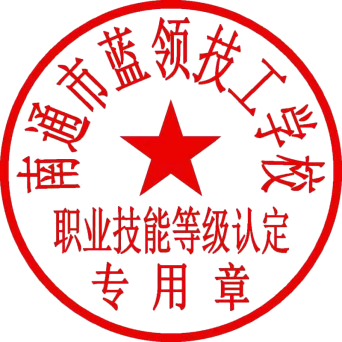 南通市蓝领技工学校职业技能等级认定中心2023年11月27日认定批次：2023-32060025-00006	                2023年  11 月 27日说明：1.理论成绩、技能成绩的合格线均为60分。2.理论、技能均合格则评价结果为合格。姓名准考证号职业职业（工种）级别理论知识考试成绩技能考核成绩邬佳豪3206002523111900984电工四级6565吴明3206002523111900985电工四级4471田雨3206002523111900986电工四级7376钱志扬3206002523111900987电工四级630张鹏程3206002523111900988电工四级00吴国昊3206002523111900989电工四级8871权硕良3206002523111900990电工四级9178陈曾俊3206002523111900991电工四级9577李祥熙3206002523111900992电工四级9675梅佳豪3206002523111900993电工四级9077姚思远3206002523111900994电工四级9165燕少杰3206002523111900995电工四级8573王嘉乐3206002523111900996电工四级8673许爽3206002523111900997电工四级8573顾益威3206002523111900998电工四级8773钱龙3206002523111900999电工四级9472顾俊涛3206002523111901000电工四级7368李泽玮3206002523111901001电工四级7578罗彪华3206002523111901002电工四级8976王森3206002523111901003电工四级8673彭湃3206002523111901004电工四级9675陈科羽3206002523111901005电工四级8776赵祝明3206002523111901006电工四级7378余沈阳3206002523111901007电工四级6170石浩文3206002523111901008电工四级7877汪志博3206002523111901009电工四级8375张迁3206002523111901010电工四级8776徐翌晨3206002523111901011电工四级8872陈凯乐3206002523111901012电工四级6869阮鑫宙3206002523111901013电工四级8976朱龙飞3206002523111901014电工四级7178张思远3206002523111901015电工四级8966顾宇欣3206002523111901016电工四级8867祖国豪3206002523111901017电工四级9174董益张3206002523111901018电工四级8977晏硕3206002523111901019电工四级7674高子强3206002523111901020电工四级7775陈健东3206002523111901021电工四级9475李魏栋3206002523111901022电工四级9176陆陈逸祺3206002523111901023电工四级5670曹谦3206002523111901024电工四级9375陈逸凡3206002523111901025电工四级9267程志勇3206002523111901026电工四级9274丁俊超3206002523111901027电工四级7774郭佳豪3206002523111901028电工四级9375衡星臣3206002523111901029电工四级7661洪星龙3206002523111901030电工四级8878季泽俣3206002523111901031电工四级80贾仕杰3206002523111901032电工四级9474梁敏航3206002523111901033电工四级8768刘靖轩3206002523111901034电工四级9175刘文才3206002523111901035电工四级7876刘彦成3206002523111901036电工四级8172潘天宇3206002523111901037电工四级8172钱锋3206002523111901038电工四级8874权庆3206002523111901039电工四级8750施成磊3206002523111901040电工四级9076史文强3206002523111901041电工四级8574滕骏3206002523111901042电工四级8873王帅3206002523111901043电工四级9071王梓玄3206002523111901044电工四级8978肖其涛3206002523111901045电工四级6755肖长浩3206002523111901046电工四级9080叶竞航3206002523111901047电工四级8671张栗源3206002523111901048电工四级8957朱籽屹3206002523111901049电工四级9180魏嘉臣3206002523111901050电工四级8976秦存禄3206002523111901051电工四级8350马忠坤3206002523111901052电工四级8455吴瑞国3206002523111901053电工四级7632徐弘显3206002523111901054电工四级4672.5钱宇3206002523111901055电工四级8875周家乐3206002523111901056电工四级8669顾宇3206002523111901057电工四级4534张智慧3206002523111901058电工四级9047黄煜轩3206002523111901059电工四级5434陈柯廷3206002523111901060电工四级5134徐家鑫3206002523111901061电工四级8144张陈成3206002523111901062电工四级4935孙熙明3206002523111901063电工四级3534季宇星3206002523111901064电工四级8574韩正3206002523111901065电工四级8436成陆圆3206002523111901066电工四级4536保旭航3206002523111901067电工四级5251姚书彧3206002523111901068电工四级9079沈佳伟3206002523111901069电工四级8579陈永祺3206002523111901070电工四级8356沈凯杰3206002523111901071电工四级9271浦诚诚3206002523111901072电工四级8474张昊3206002523111901073电工四级8974朱宇豪3206002523111901074电工四级6076周千严3206002523111901075电工四级5773陈鼎盛3206002523111901076电工四级4029吴霖杰3206002523111901077电工四级7956王曹骏3206002523111901078电工四级4555郑佳羽3206002523111901079电工四级8372何海洋3206002523111901080电工四级8777石志勇3206002523111901081电工四级7873张兴国3206002523111901082电工四级8077李钱3206002523111901083电工四级5268汪朝3206002523111901084电工四级6939王敬冯3206002523111901085电工四级7074水云龙3206002523111901086电工四级8562王东森3206002523111901087电工四级8874王宁3206002523111901088电工四级9073沈洪彬3206002523111901089电工四级8774张艺雯3206002523111901090电工四级4973曾乔圣3206002523111901091电工四级5551苗鑫3206002523111901092电工四级8467王智豪3206002523111901093电工四级8380杨明江3206002523111901094电工四级7972刘昊清3206002523111901095电工四级5365谢智成3206002523111901096电工四级2942.5邬佳豪3206002523111900984电工四级6565吴明3206002523111900985电工四级4471田雨3206002523111900986电工四级7376钱志扬3206002523111900987电工四级630张鹏程3206002523111900988电工四级00吴国昊3206002523111900989电工四级8871权硕良3206002523111900990电工四级9178陈曾俊3206002523111900991电工四级9577李祥熙3206002523111900992电工四级9675